WESTERN HEIGHTS WATER AUTHORITY AGENDA – JULY 13, 2023Call to order: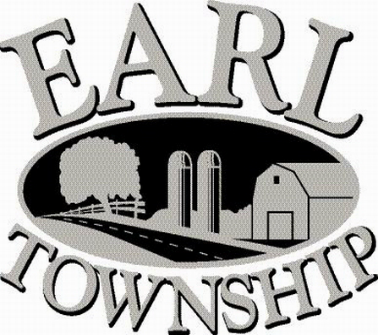 Approve minutes: 	June 8, 2023Public Comment:New Business:Operator’s report: Engineer’s Items:Solicitor’s Items:Old Business:Not to be forgotten:  Delinquent accounts:	      $4,889.40June Revenue: $27,901.60Approve disbursements: $8,417.23		  Checks #4778 - 4791Adjourn: